INSTRUCTIVO PARA REALIZAR DONACIÓN POR DESCUENTO POR NÓMINAIngresamos a través del explorador Google Chrome (o el de tu preferencia) al portal de Uninorte www.uninorte.edu.coLuego hacemos clic en portales que se encuentra ubicado en la esquina superior derecha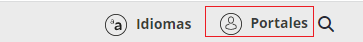 Seguidamente hacemos clic en “Profesores y administrativos”	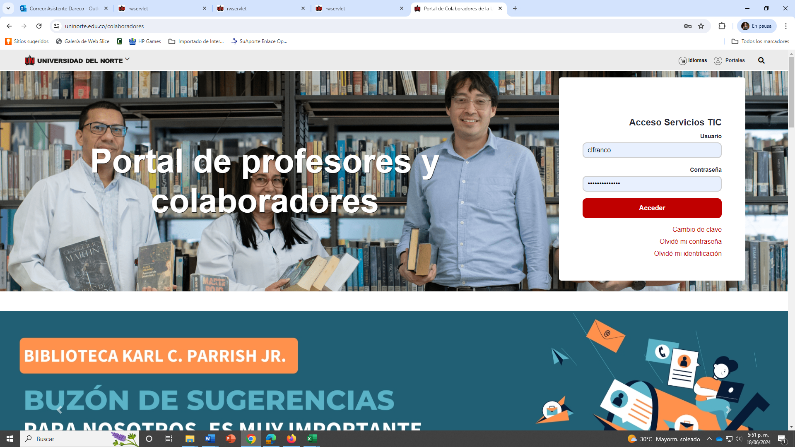 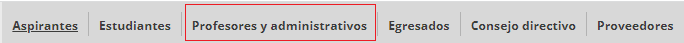 Una vez demos clic, esperamos que la página cargue e ingresamos nuestros datos: usuario y contraseña. Al finalizar damos clic en ACCEDERUna vez estemos ubicados en el portal interno, haremos clic en “Agatha” y se abrirá una nueva ventana se ingresan nuevamente los datos de usuario y contraseña. Al finalizar damos clic en conectar: 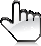 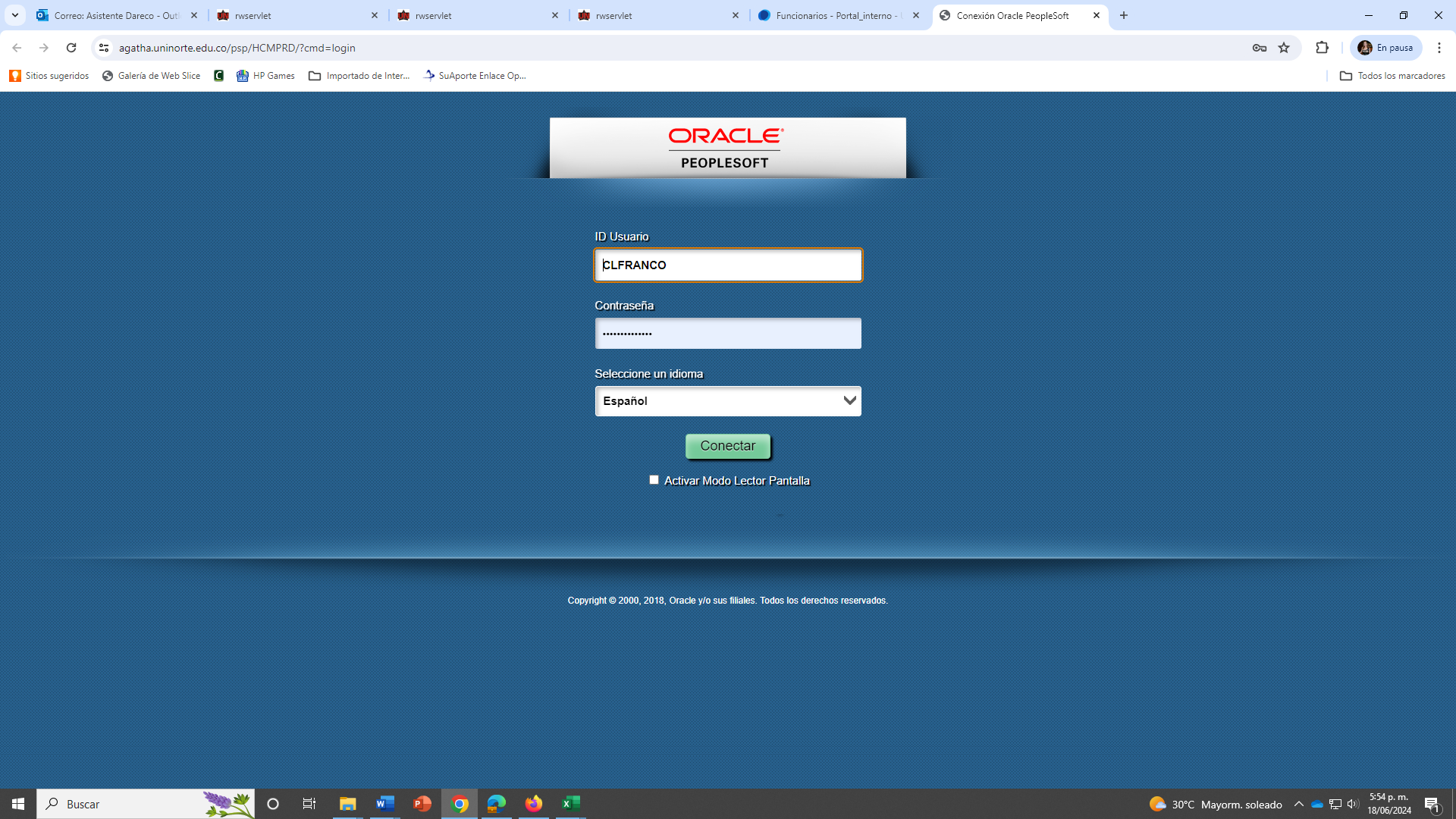 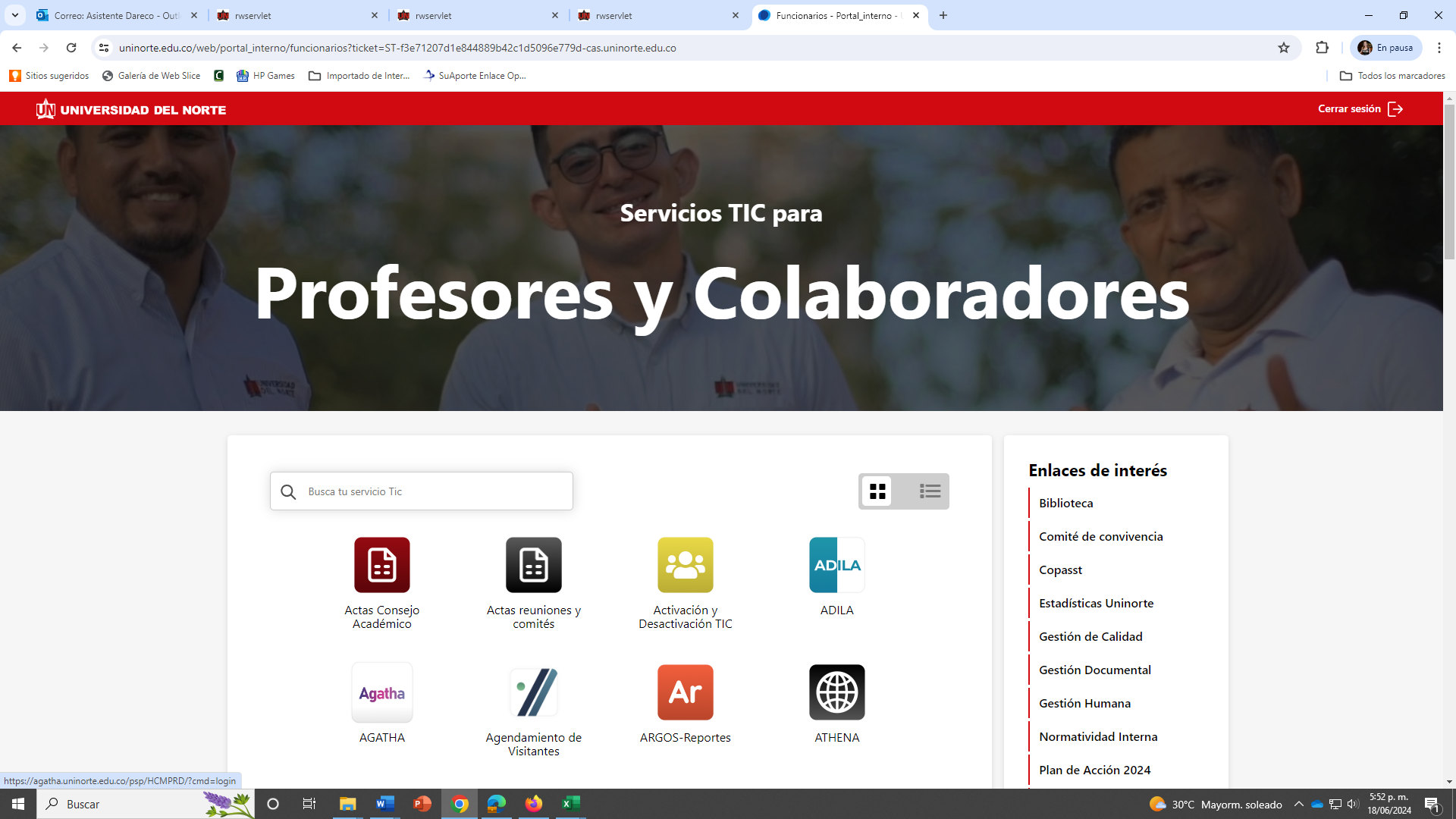 Luego de ingresar se ingresa a la siguiente ruta menú principal/autoservicio/HCM Uninorte/gestión de préstamos/solicitud de préstamo.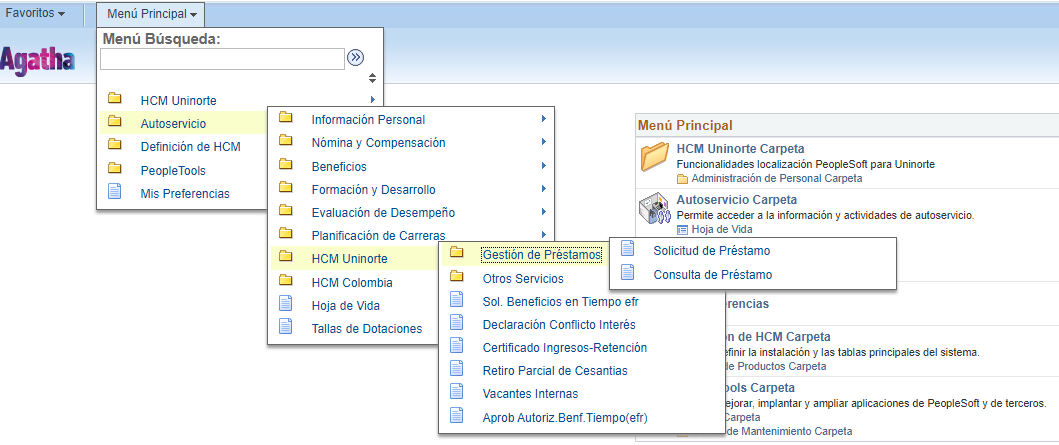 Luego da clic en solicitud.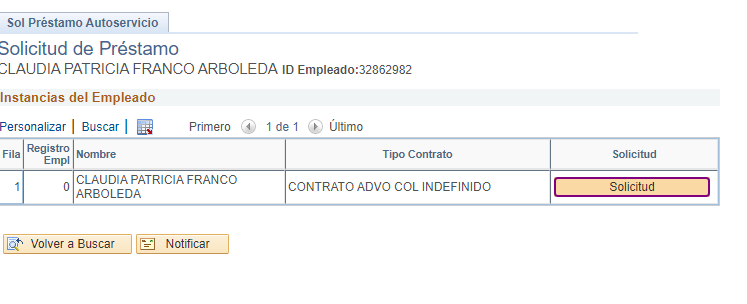 Se da clic en el signo +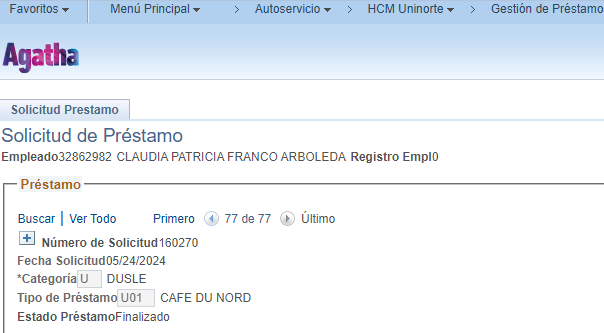 Buscamos la categoría en la lupa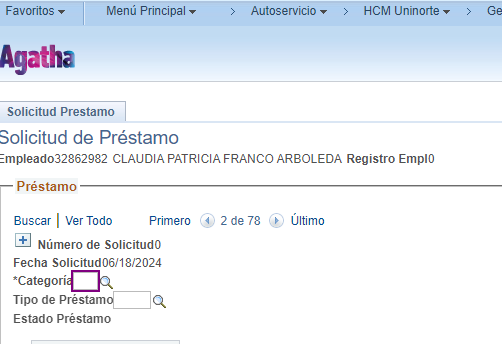 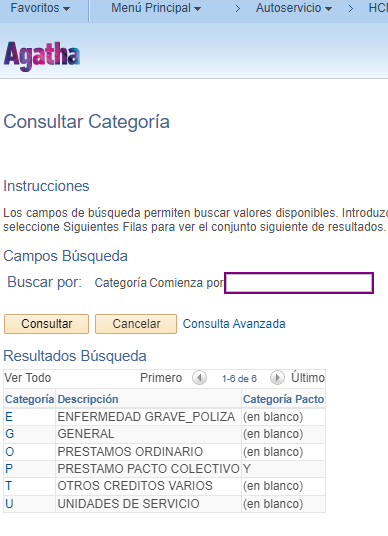 Seleccionamos la G de GeneralBuscamos en la lupa al lado de tipo de préstamo y seleccionamos la opción G06 FONDO DE GRATITUD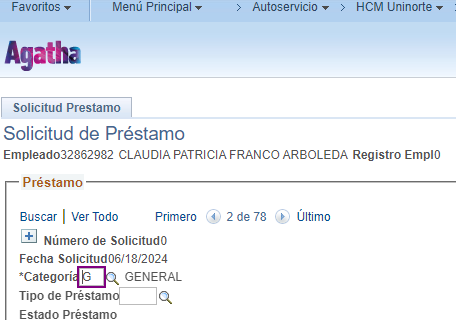 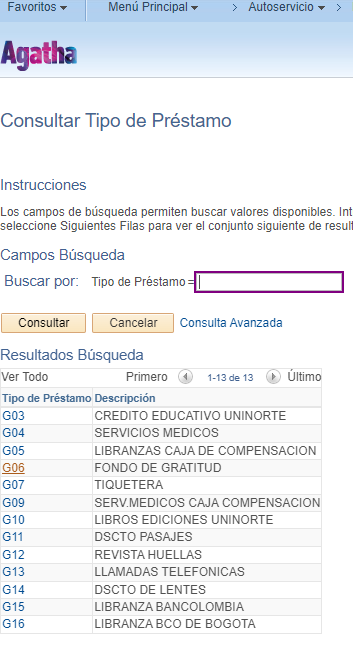 Se diligencian todos los campos con nuestros datos y damos guardar. 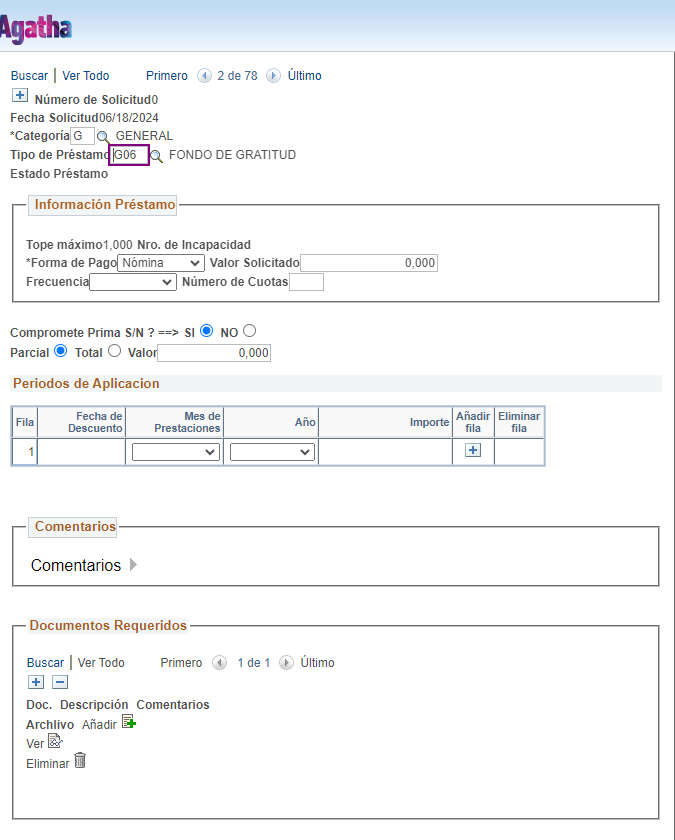 Repetimos el paso 6 seleccionando consulta de préstamo. Luego damos click en buscar 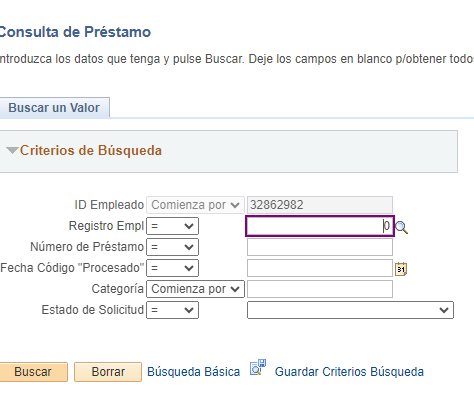 Encuentras la solicitud que acabas de ingresar, imprimes el formato y lo remites al correo ebenedet@uninorte.edu.co Jefe de nómina de Gestión Humana quien procede con revisar la capacidad de pago y autorizar el descuento.